Об утверждении территориальной Программы улучшения условий и охраны трудав Муслюмовском муниципальном районе Республики Татарстанна 2019-2021 годыВ целях реализации Закона Республики Татарстан № 1417 от 10.12.1997г. «Об охране труда в Республике Татарстан» во исполнение Постановления Кабинета Министров Республики Татарстан от 10.11.2008г. № 799 «О реализации государственной политики в области охраны труда в Республике Татарстан», а также в целях координации взаимодействия по вопросам охраны труда, создания безопасных условий труда, предупреждения производственного травматизма, сохранения жизни и здоровья человека, Исполнительный комитет Муслюмовского муниципального района ПОСТАНОВЛЯЕТ:1. Утвердить Программу улучшения условий и охраны труда в Муслюмовском муниципальном районе Республики Татарстан на 2019-2021 годы.2. Рекомендовать руководителям учреждений, организаций и предприятий всех форм собственности, расположенных на территории Муслюмовского муниципального района, принять меры по реализации данной Программы.3. Контроль за исполнением настоящего постановления возложить на начальника отдела по инфраструктурному развитию Сайфиеву И.Х.И.о. РуководителяИсполнительного комитета                                             	       И.Х.АхметовПриложениек постановлению руководителяисполнительного комитетаМуслюмовского районного№ ____от ___ ________года  Программаулучшения условий и охраны трудав Муслюмовском муниципальном районе Республики Татарстанна 2019-2021 годыПАСПОРТОсновные цели и задачи ПрограммыОсновными целями Программы улучшения условий и охраны труда в Муслюмовском муниципальном районе на 2019- 2021 годы являются:снижение производственного травматизма и профессиональной заболеваемости;создание условий, обеспечивающих сохранение жизни и здоровья работников в процессе трудовой деятельности;обеспечение государственных гарантий по охране труда и необходимого уровня социальной защиты работников, участвующих в трудовом процессе.Основные задачи Программы:анализ ситуации в области охраны труда в различных отраслях экономики района;принятие нормативно-правовых актов, способствующих достижению высокого уровня безопасности труда, предотвращению несчастных случаев на производстве и профессиональных заболеваний;совершенствование районной системы управления охраной труда;совершенствование системы подготовки и повышения квалификации руководителей, специалистов, персонала в области охраны труда;создание системы информационного и нормативного обеспечения охраны труда и пропаганды безопасности труда.Ожидаемые социально-экономические результатыот реализации ПрограммыРеализация Программы позволит повысить эффективность системы управления охраной труда в районе и оперативность управленческих решений, уровень профессиональной подготовки кадров и создать более благоприятные условия для работы служб охраны труда на предприятиях.Программа реализуется непосредственно на предприятиях Муслюмовского муниципального района. Социальный эффект от реализации мероприятий Программы выражается в сокращении численности работников, занятых в неблагоприятных условиях труда, снижении уровня заболеваемости и производственного травматизма, повышении социальной защищенности и удовлетворенности работников условиями труда.Экономический эффект от реализации Программы ожидается:в снижении материальных последствий производственного травматизма, общей и профессиональной заболеваемости;в повышении производительности труда за счет сокращения потерь рабочего времени;в снижении затрат на льготы и компенсации за работу в тяжелых и вредных условиях труда;в предотвращении материального ущерба от аварий, производственного травматизма и профзаболеваемости.Обоснование мероприятий Программыи их ресурсного обеспеченияДля решения задачи по формированию экономических и организационных принципов, обеспечивающих и стимулирующих создание работодателем здоровых и безопасных условий труда, предусмотрено выполнение следующих мероприятий, финансовое обеспечение которых будет осуществляться из Республиканского бюджета Республики Татарстан:проведение Республиканского смотра-конкурса на лучшую организацию работы по охране труда среди организаций всех организационно-правовых форм.Данное мероприятие направлено на выявление лучших в этой работе организаций, их руководителей и специалистов, органов местного самоуправления муниципальных образований районов и городских округов, организаций, занимающихся научными разработками в этой области, средств массовой информации.Оценка социально-экономической эффективности ПрограммыСоциальный эффект от реализации Программы выражается в:сокращении численности работников, занятых в неблагоприятных условиях труда;снижении уровня производственного травматизма и профессиональных заболеваний;повышении уровня защиты работников от воздействия вредных и опасных производственных факторов;повышении социальной защищенности работников на право безопасных условий труда.Экономический эффект оценивается следующими показателями: снижение материальных затрат на восстановление здоровья работников, пострадавших от несчастных случаев на производстве, производственно обусловленных заболеваний, профессиональных заболеваний;снижение затрат на возмещение вреда, причиненного работникам в результате несчастных случаев на производстве и профессиональных заболеваний;снижение затрат на предоставление льгот и компенсаций за работу во вредных и опасных условиях труда, с тяжелыми условиями труда;снижение инвалидности вследствие увечья на производстве или профессионального заболевания и затрат в области здравоохранения в связи с этим;повышение производительности труда за счет сокращения потерь рабочего времени;сокращение затрат на ремонт и замену оборудования в результате поломок временными работниками, замещающими основных работников на время их болезни из-за травм и производственно обусловленных заболеваний и не имеющими достаточного опыта работы и квалификации.Экономический эффект от реализации Программы будет выражаться также в увеличении средств, выделяемых работодателями на мероприятия по охране труда, что обеспечит повышение безопасности работающих.I. Состояние проблемы условий и охраны трудав Муслюмовском муниципальном районе и обоснование необходимостиее решения программным методомВ современных экономических условиях значительное влияние на социально- экономическое благополучие общества оказывает создание здоровых и безопасных условий труда на рабочих местах. Наиболее остро стоит проблема производственного травматизма, гибель людей на производстве. По статистике в 2015 году в Муслюмовском муниципальном районе на производстве в результате несчастного случая погиб 1 человек. Несчастных случаев по охране труда на предприятии с тяжелыми последствиями за 2019-2021 года не зафиксировано.Необходимым условием для создания здоровых и безопасных условий труда является финансирование работодателем мероприятий, направленных на их улучшение и охрану (Таблицы 1,2).Таблица 1Затраты на охрану труда на предприятияхМуслюмовского муниципального района в 2019-2021 гг.Принятие и реализация настоящей Программы будут способствовать повышению эффективности системы управления охраной труда, уровня профессиональной подготовки кадров, созданию более благоприятных условий для работы служб охраны труда в организациях, что позволит улучшить ситуацию в области охраны и условий труда, и, соответственно, повлиять на значения индикативной оценки уровня жизни населения района.Таблица 2Перечень мероприятий Программы улучшения условий и охраны трудав Муслюмовском муниципальном районе на 2019-2021 годыIII. Управление реализацией Программы и контроль за ходом ее выполненияИсполнители Программы ежегодно представляют в ГБУ "Центр занятости населения Муслюмовского района" отчет о ходе выполнения работ.Ход реализации Программы обсуждается на заседаниях координационного Совета по охране труда.IV. Оценка социально-экономической эффективности ПрограммыСоциальный эффект от реализации программы выражается в:сокращении численности работников, занятых в неблагоприятных условиях труда;снижении уровня производственного травматизма и профессиональных заболеваний;повышении уровня защиты работников от воздействия вредных и опасных производственных факторов;повышении социальной защищенности работников на право безопасных условий труда.Экономический эффект оценивается следующими показателями:снижение материальных затрат на восстановление здоровья работников, пострадавших от несчастных случаев на производстве, производственно-обусловленных заболеваний, профессиональных заболеваний;снижение затрат на возмещение вреда, причиненного работникам в результате несчастных случаев на производстве и профессиональных заболеваний;снижение затрат на предоставление льгот и компенсаций за работу во вредных и опасных условиях труда, с тяжелыми условиями труда;снижение инвалидности вследствие увечья на производстве или профессионального заболевания и затрат в области здравоохранения в связи с этим;повышение производительности труда за счет сокращения потерь рабочего времени;сокращение затрат на ремонт и замену оборудования в результате поломок, совершенных временными работниками, замещающими основных работников на время их болезни из-за травм и производственно-обусловленных заболеваний, и не имеющими достаточного опыта работы и квалификации.Увеличение затрат на охрану труда повлечет улучшение условий труда работающих и снижение производственного травматизма и профессиональных заболеваний. Реализация Программы позволит сохранить жизнь и здоровье многим работникам, что нельзя оценить в материальном выражении.ИСПОЛНИТЕЛЬНЫЙ КОМИТЕТ МУСЛЮМОВСКОГО МУНИЦИПАЛЬНОГО РАЙОНАРЕСПУБЛИКИ ТАТАРСТАН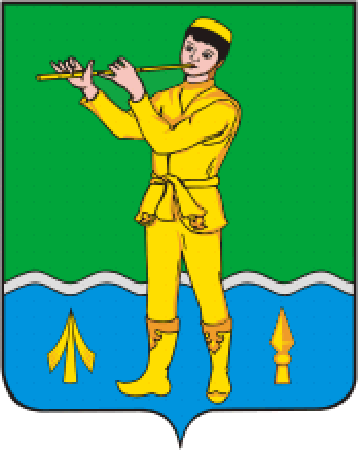 ТАТАРСТАН РЕСПУБЛИКАСЫМӨСЛИМ МУНИЦИПАЛЬ РАЙОНЫ БАШКАРМА КОМИТЕТЫПОСТАНОВЛЕНИЕКАРАР_12.02.2019 г.__с. Муслюмово№__42____Основание для разработки Программы улучшения условий и охраны труда на 2012-2015 гг.Трудовой кодекс Российской Федерации;Закон Республики Татарстан от 10 декабря 1997 г. №1417 "Об охране труда в Республике Татарстан"Заказчик программыИсполнительный комитет Муслюмовского муниципального района республики ТатарстанРазработчики программыИсполнительный комитет Муслюмовского муниципального района; Координационный Совет по охране улучшения условий и охраны труда;ГКУ «Центр занятости населения Муслюмовского района»Цели программыОбеспечение государственных гарантий по вопросам охраны труда, установленных законодательством Российской ФедерацииЗадачи программы1. Развитие системы государственного управления охраной труда;2. Снижение уровня производственного травматизма и профессиональных заболеваний;3. Улучшение состояния условий и охраны труда в организациях:определение приоритетных направлений и научно-технических разработок и исследований в области охраны труда;активизация аттестации рабочих мест и сертификации работ по охране труда в организациях и повышение качества их проведения;повышение привлекательности рабочих мест;совершенствование системы подготовки и повышения квалификации руководителей, специалистов и работников по охране трудапропаганда вопросов охраны трудаСроки реализации программы2019-2021 годыОжидаемые конечные занятых результаты Программысокращение численности работников, занятых в неблагоприятных условиях труда;снижение уровня производственного травматизма и профессиональных заболеваний;повышение уровня защиты работников от воздействия вредных и опасных производственных факторов;реализация конституционного права на обеспечение работникам безопасных условий трудаОсновные разделы Программынормативно-правовое организационное и техническое обеспечение условий и охраны труда;информационное обеспечение охраны труда;совершенствование системы образования по охране труда;научное обеспечение охраны труда;улучшение условий труда женщин и постепенное высвобождение их с работ с тяжелыми и вредными условиями трудаСистема организаций и контроля за исполнением Программы:ГКУ "Центр занятости населения Муслюмовского района" (по согласованию),Координационный совет по улучшению условий и охраны трудаЗатраты на охрану труда в расчете на 1 работающего, рублей2019г.2020 г.2021г.Муслюмовский муниципальный район7144 рублей7600 рублей 8056рублей №п/пНаименование мероприятийИсточникифинансированияСроки исполненияИсполнители1. Правовое и нормативное обеспечение охраны труда1. Правовое и нормативное обеспечение охраны труда1. Правовое и нормативное обеспечение охраны труда1. Правовое и нормативное обеспечение охраны труда1. Правовое и нормативное обеспечение охраны труда1.1Принятие Главой Муслюмовского муниципального района постановлений и распоряжений о мерах по улучшению условий и охраны труда в Муслюмовском муниципальном районе2019-2021 гг.Глава Муслюмовского муниципального района, Руководитель Муслюмовского районного исполнительного комитета,Директор ГКУ «Центр занятости населения Муслюмовского района»1.2Обеспечение своевременного оформления распорядительных документов по соблюдению требований действующих законодательств РФ, отраслевых корпоративных и локальных нормативных требований, регламентирующих деятельность общества в области промышленной безопасности, охраны труда и окружающей средыСредствапредприятийЕжегодноРаботодатели2. Организационное и техническое обеспечение условий и охраны труда2. Организационное и техническое обеспечение условий и охраны труда2. Организационное и техническое обеспечение условий и охраны труда2. Организационное и техническое обеспечение условий и охраны труда2. Организационное и техническое обеспечение условий и охраны труда2.1Организация обучения и проверка знаний по охране труда руководителей и специалистов организацийСредства предприятий и организацийПо мере необходимости, но не реже одного раза в три годаРаботодатели2.2Создание службы охраны труда на предприятиях с численностью работников, не превышающих 50 человек или введение должности специалиста по охране трудаСредствапредприятий2019-2021 ггРаботодатели2.3Создание в организации комитета (комиссии) по охране труда2019-2021 ггРаботодатели2.4Разработка и утверждение работодателем инструкций по охране труда для работников:- инструкция вводного инструктажа;- инструкция первичного инструктажа;- инструкция по охране труда для работников;- инструкция на виды выполняемых работ;- должностные инструкции для руководителей и специалистов организаций2019-2021 ггРаботодатели2.5Проведение инструктажей:- вводного;- первичного на рабочем месте;- повторного;- внепланового;- целевого2019-2021 ггРаботодатели2.6Заключение Трудовых договоров (контрактов) с работниками организации, отражающих обязательства руководителя организации по соблюдении гарантий и прав на охрану труда2019-2021 ггРаботодатели2.7Разработка коллективного договора в организации, регулирующий социально-трудовые отношения между работником и работодателем2019-2021 ггРаботодатели2.8Организация работы по безопасности эксплуатации автотранспортных средств используемых при осуществлении деятельности организации2019-2021 ггРаботодатели2.9Обеспечения работодателем приобретения и выдачи спецодежды, спецобуви и других средств индивидуальной защитыСредства предприятий и организаций2019-2021 ггРаботодатели2.10Обеспечение работодателем информирования работников об условиях и охране труда на рабочих местах, о риске повреждения здоровья и полагающихся им компенсациях за работу во вредных условиях труда2019-2021 ггРаботодатели2.11Организация работы по ограничению применения труда женщин и лиц в возрасте до 18 лет на тяжелых работах и работах с вредными условиями труда, а также по переносу тяжестей вручную с учетом норм предельно допустимых нагрузок для лиц до 18 лет, женщин и мужчин2019-2021 ггРаботодатели2.12Проверка документов, подтверждающие проведение предварительных, при поступлении на работу и периодических медицинских осмотров (обследований) для определения пригодности этих работников для выполнения поручаемой работы и предупреждения профессиональных заболеванийПериодические медосмотры проводятся не реже 1 раза в 2 годаГКУ «Центр занятости населения Муслюмовского района», Работодатели( совместно)2.13Обеспечение работодателем санитарно-бытовым и лечебно-профилактическим обслуживанием работников. Организация надлежащего санитарно-бытового обслуживания работников в соответствии со СП 44.13330.2011 (Утвержден Приказом Минрегиона РФ от 27 декабря 2010 г. N 782)2019-2021 ггРаботодатели2.14Организация санитарного и лечебного обслуживания лиц, получивших производственные травмы и профессиональные заболевания2019-2021 ггРаботодатели2.15Организация проведения предварительных и периодических медосмотров работников в соответствии со ст. 213 ТК РФ2019-2021 гг.Работодатели2.16Организация предрейсового медосвидетельствования силами медицинских работников всех водителей и трактаристов-машинистов, выезжающих в рейс и занятых на ремонтных работах2019-2021 ггРаботодатели2.17Расследование и учет несчастных случаев, происшедших с работниками и другими лицами, участвующих в производственной деятельности организации2019-2021 гг.Работодатели2.18Обеспечение организации соответствия государственным нормативным требованиям охраны труда машин, механизмов и других производственных оборудований, транспортных средств, технологических процессов, материалов и химических веществ2019-2021 ггРаботодатели2.19Проведение специальной оценки условий труда в соответствии с законодательством о специальной оценке условий трудаНе реже одного разав 5 летРаботодатели2.20Обеспечение работодателем наличие комплекта нормативно- правовых актов, содержащих требования охраны труда в соответствии со спецификой своей деятельности2019-2021 гг.Работодатели2.21Оформление уголка по охране труда в подразделениях, приобретение наглядных пособий, литературы и плакатов по охране труда2019-2021 ггРаботодатели2.22Заслушивание на заседаниях координационного Совета руководителей предприятий с высоким уровнем травматизма2019-2021 ггРаботодатели2.23Создание банка данных об обучении руководителей предприятий и лиц ответственных за охрану труда на предприятиях, на курсах по охране труда2019-2021 ггГКУ «Центр занятости населения Муслюмовского района»Работодатели2.24Проведение смотра-конкурса на лучшую организацию работ по охране и условиям труда среди предприятий города и района всех организационно-правовых форм и форм собственности2019-2021 ггГКУ «Центр занятости населения Муслюмовского района»Работодатели2.25Обеспечение статистического наблюдения о состоянии охраны труда на предприятиях по формам 1Т - условия труда, 7 - травматизма2019-2021 ггГКУ «Центр занятости населения Муслюмовского района»Работодатели2.26Проведение городских Дней охраны труда предприятий и организаций муниципального района2019-2021 ггГКУ «Центр занятости населения Муслюмовского района»2.27Проведение семинаров-совещаний по охране труда с участием Руководителей Исполнительного комитета района, руководителей и специалистов организаций2019-2021 ггГКУ «Центр занятости населении Муслюмовского района»Работодатели2.28Пропаганда вопросов охраны труда в средствах массовой информации (публикация оперативной информации, нормативных документов по охране труда и т.д.)2019-2021 ггГКУ «Центр занятости населения Муслюмовского района»Работодатели